Justin Shapiro Internship and Travel ScholarshipAPPLICATION FORM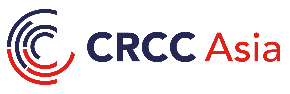 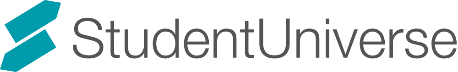 Justin Shapiro joined The Dragon Trip as CFO in December 2013 and moved on to join CRCC Asia in December 2015. After leaving CRCC Asia, Justin travelled the world for a year before starting his MBA at the University of Austin in Texas over the summer. On 22nd September 2017 Justin was cycling home in Austin when he was hit by a car, and tragically passed away on 28th September.For a lot of the Dragon Trip team, Justin was a good friend as well as a colleague, and it will be his personality and nature that will be remembered most. He worked in our Shanghai office, an office where all staff members, both Chinese and foreign, are all working and living a way from their hometowns. The team became close during Justin’s time with us, and losing Justin was a painful loss for us - he is missed dearly.Justin had a passion for travel. He would often recount adventures from his extensive travels and could liven the party in whichever city he found himself. He also had a professional side, working in a variety of roles in companies in Asia, and speaking fluent Mandarin. We hope that Justin’s legacy can reflect both sides of his personality.Alongside CRCC Asia, we are launching a scholarship fund in Justin’s name, which will allow a number of young people, who may not otherwise have a chance to do so, to experience working and travelling in China. APPLICATION PROCESS The “Justin Shapiro Internship and Travel Scholarship” will be offered to a young person every summer for the next three years, which reflects the time Justin worked at both companies. The scholarship is open to anyone over 18 years old, it includes a month-long internship in China with accommodation and work placement, a 21-day adventure tour of China after the internship has ended, and return flights* to and from China.*This will be in the form of a US$1,000 flight voucher.To apply, please fill out the below form and send your CV to info@thedragontrip.com by March 15th, 2019. Justin Shapiro Internship and Travel ScholarshipAPPLICATION FORMReason for applying for the program:What do you believe you’ll get out of the program?Talk about a time in your life where you have made the most of an opportunity given to you:What will you do with the knowledge, skills and experiences gained on the program?If you do not receive the scholarship will you still go to China?If answer to previous question is yes, how will you fund this trip?Any other information we should know when whether we should award the scholarship to you?For further information on the application process, please submit the following application to info@thedragontrip.com before March 15th, 2019. NameEmailPhone NumberAddress